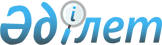 О признании утратившими силу некоторых приказов Министерства здравоохранения Республики КазахстанПриказ Министра здравоохранения Республики Казахстан от 11 октября 2021 года № ҚР-ДСМ -102. Зарегистрирован в Министерстве юстиции Республики Казахстан 14 октября 2021 года № 24746
      В соответствии с подпунктом 4) пункта 2 статьи 46 Закона Республики Казахстан "О правовых актах" ПРИКАЗЫВАЮ:
      1. Признать утратившими силу некоторые приказы Министерства здравоохранения Республики Казахстан согласно приложению к настоящему приказу.
      2. Департаменту координации обязательного социального медицинского страхования Министерства здравоохранения Республики Казахстан в установленном законодательством Республики Казахстан порядке обеспечить:
      1) государственную регистрацию настоящего приказа в Министерстве юстиции Республики Казахстан;
      2) размещение настоящего приказа на интернет-ресурсе Министерства здравоохранения Республики Казахстан после его официального опубликования;
      3) в течение десяти рабочих дней после государственной регистрации настоящего приказа в Министерстве юстиции Республики Казахстан представление в Юридический департамент Министерства здравоохранения Республики Казахстан сведений об исполнении мероприятий, предусмотренных подпунктами 1) и 2) настоящего пункта.
      3. Контроль за исполнением настоящего приказа возложить на курирующего вице-министра здравоохранения Республики Казахстан.
      4. Настоящий приказ вводится в действие по истечении десяти календарных дней после дня их первого официального опубликования и распространяется на отношения, возникшие с 1 октября 2021 года. Перечень утративших силу некоторых приказов
Министерства здравоохранения Республики Казахстан
      1. Приказ Министра здравоохранения Республики Казахстан от 4 апреля 2020 года № ҚР ДСМ-28/2020 "О некоторых вопросах финансовой поддержки работников системы здравоохранения, задействованных в противоэпидемических мероприятиях в рамках борьбы с коронавирусом COVID-19" (зарегистрирован в Реестре государственной регистрации нормативных правовых актов под № 20304).
      2. Приказ Министра здравоохранения Республики Казахстан от 19 августа 2020 года № ҚР ДСМ-97/2020 "О внесении изменений и дополнения в приказ Министра здравоохранения Республики Казахстан от 4 апреля 2020 года № ҚР ДСМ-28/2020 "О некоторых вопросах финансовой поддержки работников организаций здравоохранения, задействованных в противоэпидемических мероприятиях в рамках борьбы с коронавирусом COVID-19" (зарегистрирован в Реестре государственной регистрации нормативных правовых актов под № 21116).
      3. Приказ Министра здравоохранения Республики Казахстан от 26 августа 2021 года № ҚР ДСМ-93 "О внесении изменений в приказ Министра здравоохранения Республики Казахстан от 4 апреля 2020 года № ҚР ДСМ-28/2020 "О некоторых вопросах финансовой поддержки работников организаций здравоохранения, задействованных в противоэпидемических мероприятиях в рамках борьбы с коронавирусом COVID-19" (зарегистрирован в Реестре государственной регистрации нормативных правовых актов под № 24121).
					© 2012. РГП на ПХВ «Институт законодательства и правовой информации Республики Казахстан» Министерства юстиции Республики Казахстан
				
      Министр здравоохранения
Республики Казахстан 

А. Цой
Приложение к приказу
Министр здравоохранения
Республики Казахстан
от 11 октября 2021 года
№ ҚР-ДСМ -102